桃園市政府體育局107年暑假育樂營報名表姓名姓名出生日期出生日期     年    月    日     年    月    日性別□男 □女身分證字號身分證字號聯絡電話聯絡電話年齡      歲通訊地址通訊地址緊急聯絡人緊急聯絡人稱謂緊急聯絡電話緊急聯絡電話緊急聯絡電話身體狀況身體狀況(若有特殊情況需要注意，請務必提前告知)　□身體狀況良好　    □特殊疾病：___________________________________□其他特殊狀況：___________________________________________________(若有特殊情況需要注意，請務必提前告知)　□身體狀況良好　    □特殊疾病：___________________________________□其他特殊狀況：___________________________________________________(若有特殊情況需要注意，請務必提前告知)　□身體狀況良好　    □特殊疾病：___________________________________□其他特殊狀況：___________________________________________________(若有特殊情況需要注意，請務必提前告知)　□身體狀況良好　    □特殊疾病：___________________________________□其他特殊狀況：___________________________________________________(若有特殊情況需要注意，請務必提前告知)　□身體狀況良好　    □特殊疾病：___________________________________□其他特殊狀況：___________________________________________________(若有特殊情況需要注意，請務必提前告知)　□身體狀況良好　    □特殊疾病：___________________________________□其他特殊狀況：___________________________________________________(若有特殊情況需要注意，請務必提前告知)　□身體狀況良好　    □特殊疾病：___________________________________□其他特殊狀況：___________________________________________________(若有特殊情況需要注意，請務必提前告知)　□身體狀況良好　    □特殊疾病：___________________________________□其他特殊狀況：___________________________________________________(若有特殊情況需要注意，請務必提前告知)　□身體狀況良好　    □特殊疾病：___________________________________□其他特殊狀況：___________________________________________________(若有特殊情況需要注意，請務必提前告知)　□身體狀況良好　    □特殊疾病：___________________________________□其他特殊狀況：___________________________________________________(若有特殊情況需要注意，請務必提前告知)　□身體狀況良好　    □特殊疾病：___________________________________□其他特殊狀況：___________________________________________________報名項目：（請勾選欲報名之活動項目，各班別將依招生對象能力進行分組練習）報名項目：（請勾選欲報名之活動項目，各班別將依招生對象能力進行分組練習）報名項目：（請勾選欲報名之活動項目，各班別將依招生對象能力進行分組練習）報名項目：（請勾選欲報名之活動項目，各班別將依招生對象能力進行分組練習）報名項目：（請勾選欲報名之活動項目，各班別將依招生對象能力進行分組練習）報名項目：（請勾選欲報名之活動項目，各班別將依招生對象能力進行分組練習）報名項目：（請勾選欲報名之活動項目，各班別將依招生對象能力進行分組練習）報名項目：（請勾選欲報名之活動項目，各班別將依招生對象能力進行分組練習）報名項目：（請勾選欲報名之活動項目，各班別將依招生對象能力進行分組練習）報名項目：（請勾選欲報名之活動項目，各班別將依招生對象能力進行分組練習）報名項目：（請勾選欲報名之活動項目，各班別將依招生對象能力進行分組練習）報名項目：（請勾選欲報名之活動項目，各班別將依招生對象能力進行分組練習）報名項目：（請勾選欲報名之活動項目，各班別將依招生對象能力進行分組練習）課程日期課程名稱課程名稱課程名稱費用名額名額名額課程地點課程地點課程時段備註備註第一梯次7/9～7/13強棒出擊強棒出擊強棒出擊$ 950303030桃園市立田徑場桃園市立田徑場□ 08:00~10:00限國小三~六年級限國小三~六年級第一梯次7/9～7/13強棒出擊強棒出擊強棒出擊$ 950303030桃園市立田徑場桃園市立田徑場□ 15:00~17:00限國中七~九年級限國中七~九年級第一梯次7/9～7/13小乒乓大高手小乒乓大高手小乒乓大高手$ 950303030桃園市立綜合體育館(巨蛋)桃園市立綜合體育館(巨蛋)□ 10:00~12:00□ 13:00~15:00第一梯次7/9～7/13趣味疊杯趣味疊杯趣味疊杯$ 950252525桃園市立綜合體育館(巨蛋)桃園市立綜合體育館(巨蛋)□ 08:00~10:00□ 15:00~17:00第一梯次7/9～7/13花式溜溜球花式溜溜球花式溜溜球$ 950252525桃園市立綜合體育館(巨蛋)桃園市立綜合體育館(巨蛋)□ 10:00~12:00□ 13:00~15:00第一梯次7/9～7/13圍棋動動腦圍棋動動腦圍棋動動腦$ 950252525桃園市立綜合體育館(巨蛋)桃園市立綜合體育館(巨蛋)□ 08:00~10:00□ 13:00~15:00第一梯次7/9～7/13益智西洋棋益智西洋棋益智西洋棋$ 950252525桃園市立綜合體育館(巨蛋)桃園市立綜合體育館(巨蛋)□ 10:00~12:00□ 15:00~17:00第一梯次7/9～7/13兒童防身術兒童防身術兒童防身術$ 950252525桃園市立綜合體育館(巨蛋)桃園市立綜合體育館(巨蛋)□ 10:00~12:00□ 15:00~17:00第一梯次7/9～7/13趣味扯鈴趣味扯鈴趣味扯鈴$ 950252525桃園市立綜合體育館(巨蛋)桃園市立綜合體育館(巨蛋)□ 08:00~10:00□ 13:00~15:00第二梯次7/10～7/13籃球神射手籃球神射手籃球神射手$ 770303030桃園市立綜合體育館(巨蛋)桃園市立綜合體育館(巨蛋)□ 08:00~10:00□ 10:00~12:00第二梯次7/10～7/13無羽倫比無羽倫比無羽倫比$ 770303030桃園市立綜合體育館(巨蛋)桃園市立綜合體育館(巨蛋)□ 13:00~15:00□ 15:00~17:00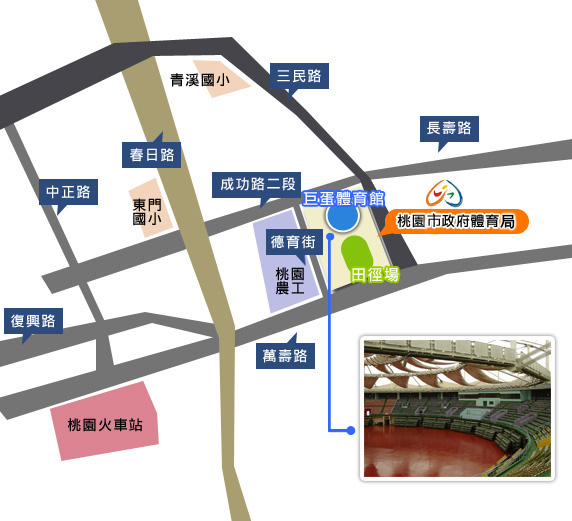 家 長 同 意 書    本人同意子女                    參加桃園市政府體育局107年青少年暑假育樂營，願意自行接送上下課、協同子女配合課程指導、認同主辦單位投保旅行平安險及公共意外責任險、自行承擔前述以外之風險或自行加保自認足額之保障，敬請同意報名參加。此致     桃園市政府體育局          家長簽名：                                                           中華民國107年     月      日 家 長 同 意 書    本人同意子女                    參加桃園市政府體育局107年青少年暑假育樂營，願意自行接送上下課、協同子女配合課程指導、認同主辦單位投保旅行平安險及公共意外責任險、自行承擔前述以外之風險或自行加保自認足額之保障，敬請同意報名參加。此致     桃園市政府體育局          家長簽名：                                                           中華民國107年     月      日 家 長 同 意 書    本人同意子女                    參加桃園市政府體育局107年青少年暑假育樂營，願意自行接送上下課、協同子女配合課程指導、認同主辦單位投保旅行平安險及公共意外責任險、自行承擔前述以外之風險或自行加保自認足額之保障，敬請同意報名參加。此致     桃園市政府體育局          家長簽名：                                                           中華民國107年     月      日 家 長 同 意 書    本人同意子女                    參加桃園市政府體育局107年青少年暑假育樂營，願意自行接送上下課、協同子女配合課程指導、認同主辦單位投保旅行平安險及公共意外責任險、自行承擔前述以外之風險或自行加保自認足額之保障，敬請同意報名參加。此致     桃園市政府體育局          家長簽名：                                                           中華民國107年     月      日 